Leveraging Peer Advisors for Academic Excellence, Agnes Scott College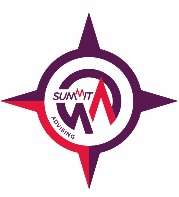 Dr. Jessamyn Doan and Ms. Mathavi StrasburgerWeekly Discussion Prompts for Sum It Up Workshop SeriesBreakout Groups for Sum It Up Sessions Based on Academic Core Competencies